Each lead responsible organisation is responsible for implementing the recommendations actions with the agreed timeframe, and advising the partnership. The process will be monitored via the Test Valley Partnership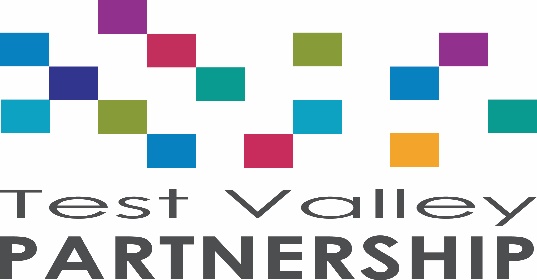 RecommendationScope of Recommendation Action to Take Responsible Organisation / Panel Rep. LeadKey Milestones achieved in enacting recommendation Target Date Completion date / Outcome1. Hampshire Constabulary should remind officers and staff that domestic abuse can sometimes be revealed by taking a holistic view of the people and relationships they are faced with, considering factors outside those which have been reported/disclosed and in those circumstances, the appropriate recording, investigation and safeguarding should follow to the same level as if in response to a disclosure.Countywide Recommended to review training processes on domestic abuse. Hampshire Constabulary Mandatory DA matters (safe lives) training has been delivered across Hampshire Constabulary encompassing all frontline staff and other appropriate personnel.  DA matters health checked (led by safe lives) completed and findings incorporated into training delivery.CPD input with regard to using professional judgement when attending incidents and having a more holistic view.Development of DA Champions role and associated audit purposes.DA silver group led by Supt. Hudson which considers police response to DA incidents from reporting through to finalisation.Mar 2019Complete2. That Hampshire Constabulary and its four local authorities assures themselves the implementation of the PPN1 information sharing arrangements are as effective as they seem. In which case the principles should be shared across other partnerships and with similar police services, agencies and local authorities.Countywide Recommended for Hampshire Constabulary to review with top tier authorities processes for use of PPN1 and share outcomes.Hampshire Constabulary PPN1 scrutiny panels are being embedded.  Panels are multi-agency and will look at the quality of submissions and will be themed i.e. adult safeguarding, voice of the child, risk identification.  Scrutiny panels will be ongoing in order to continuously assess and develop practice.These principles to be shared across other partnerships and with similar police services, agencies and local authorities.June 2019Presentation to TVP c. Oct 2019Complete3 That the outcome of the Southampton trial to develop swift and robust multi agency domestic abuse plans should be monitored and, if successful, considered for adoption in other areas, including the Test ValleyCountywide HRDA is fully implemented in Hampshire MASH with daily meetingsHCC Adult Services / MASHAnthony WILLS completed the report regarding the S’ton pilot. Hampshire MASH has adopted the HRDA and is being co-ordinated by Rianne Stones (Hampshire police MASH supervisor)Monitoring arrangements in place, which feed back to the MASH governance board. It is now ‘Business as Usual’.The District Manager for Test Valleys Children’s Services will be the main point of contact in HCC CSD to ensure that it is rolled out not only in Test Valley, and to liaise with colleague District Managers around Hampshire to ensure it is rolled out consistently in all Districts.CompletedComplete4. Hampshire Constabulary should ensure their mechanisms, which highlight repeat victims of domestic abuse, remind officers that all reports regarding such victims, whether direct or third party, should be investigated to the high standard aspired to in their policy, to uncover the nature and frequency of abuse.Countywide Recommend to review process and training. Hampshire ConstabularyMandatory DA matters (safe lives) training has been delivered across Hampshire Constabulary encompassing all frontline staff and other appropriate personnel.  DA matters health checked (led by safe lives) completed and findings incorporated into training delivery.CPD input with regard to using professional judgement when attending incidents and having a more holistic view.Development of DA Champions role and associated audit purposes.DA silver group led by Supt. Hudson which considers police response to DA incidents from reporting through to finalisation.Mar 2019Complete5 That Test Valley Partnership assures itself that reporting mechanisms to the police and the MASH are publicised such that all agencies are clear on how to make timely and proportionate referrals of any report or suspicion of domestic abuse to enable effective interventions and investigationsDistrictwide HCC will assist Test Valley to review with partner agencies the materials which inform about the referral process into the MASH in the Test Valley area.   Hampshire Constabulary / HCC MASHChildren’s Services - There is now an  established referral pathways into HCC MASH (both Adults and Children’s Services) are in place, along with DV referral protocols, and are publicised on Hantsweb, primarily via the following link: https://www.hants.gov.uk/socialcareandhealth; as well as Hampshire Domestic Abuse Partnership: https://www.hants.gov.uk/socialcareandhealth/adultsocialcare/hantsdomesticabuse.Milestone will be to undertake a meeting with partner agencies as described. 	LSAB delivers multi-agency training with regard to referral process – thresholds, pathways etc.  There is an inter-agency referral form to be used.June 2019.  Presentation to TVP c. Oct 2019Complete6 That Test Valley Partnership develops plans that supplement existing multi-agency collaboration and case management arrangements so as to facilitate effective support and interventions in those cases that fall below thresholds for alternative procedures.Districtwide Review existing processes and implement findings. All CSP partners Previous Partnership Action Team processes reviewed with partners, and alternative options elsewhere researched for best practice. New Community MARAC [C-MARAC] processes set up to replace, to allow referral and multi-agency case management discussion of cases which do not reach, or prior to reaching, thresholds for formal interventions. Sept 2018Complete7. Test Valley Partnership commissions a review of the DV-MARAC arrangements to ensure that considerations and actions are focused on resolving or mitigating the identified or potential risk that predicated their referral into those arrangements.Districtwide Recommended that Hampshire Constabulary review DV-MARAC processes and implement outcomesHDRA  /AHC Multi Agency Safeguarding Hub(MASH)The MARAC process has evolved since this incident took place and a review is no longer required. The HRDA now  supports the MARAC process -  Colleagues in the Hampshire Multi Agency Safeguarding Hub (MASH) have worked closely with partner agencies to review and introduce daily High Risk Domestic Abuse (HRDA) meetings, since the issues raised in the DHR were cited. The process was piloted in MASH in September 2018 and all agencies are committed to this way of working. After the success of the pilot, daily HRDA meetings commenced from 10 January 2019HRDA is a daily meeting of professionals from a variety of agencies, including police, social workers, domestic abuse services, health and housingThese are multi agency meetings that will consider high risk domestic abuse incidents on a daily basis. The HRDA meeting will be chaired by police and have a core attendance of:•	Children’s Services via MASH•	Adult Health & Care, via MASH•	MASH Health professional, and •	A specialist domestic abuse worker The HRDA meeting will relocate work from MARAC to MASH, which will ensure that those families affected by domestic abuse will receive a faster, more co-ordinated response, with support and the required intervention being provided closer to the timing of the incident. The specialist domestic abuse worker will ensure that the voice of the victim/survivor is represented at the planning stage.Introduction of HRDA meetings aims to reduce duplication of work for police, health, Children’s Services Department (CSD) and Adults’ Health and Care (AHC), as there will be fewer cases needing research. This, in turn will reduce the time spent on MARAC attendance.  As well as securing early specialist domestic abuse involvement, the HRDA will ensure a consistent threshold is applied to high risk domestic abuse cases.The action is for these principles to be shared across other partnerships and with similar police services, agencies and local authorities.If  TVP determine there remains a need for further review of DV MARAC it is recommended that it should be  independent and to consider  commissioning ‘safe lives’Complete 1/19Presentation to TVP Oct 2019CompleteComplete8. Hampshire Adults Health and Care should satisfy itself that assessments of care and support needs under the Care Act 2014 and subsequent safeguarding plans, whilst taking wishes and feelings into account, demonstrate imaginative approaches to improve engagement and inform choices of those at risk.Countywide HCC AHC will satisfy itself that procedures implemented since this DHR which are aimed to improve the multi-agency risk management and the personalisation of outcomes for service users are effective.• Audit and review current safeguarding practice.• Provide training to staff• Audit how well training has supported improved practice.   HCC Adult ServicesInitial audit completed (Dec 2018 and training) being  provided. Progress is being monitored through the Safeguarding Steering Group and reported to the Care Governance Board. A follow up audit is to be arranged. We have made good progress in relation to both the areas of work highlighted in point 8 and 9 of the action plan. Mandatory safeguarding refresher training was provided to all our managers as one of the outcomes of our internal safeguarding review, which focussed on the Care Act 2014 safeguarding requirements and included person catered focus and Making Safeguarding Personal.The Department is prioritising the embedding of a strengths based, person centred approach to assessment and care planning across all our frontline staff, and a range of training is available frontline staff to support his.Work was undertaken by the Community of Practice, a practice forum for senior practitioners across all care groups with the aim of supporting and embedding strengths based person centred practice within the teams.Jess Hutchings chairs the Practice Network - a regular group of key managers which oversees and guides work across the department on improving practice and ensuring it is person centred and strengths based.June 2020.Complete9. That Hampshire Adults Health and Care audit managers’ safeguarding decision making to ensure that decisions reflect the nature of the presenting concerns, the vulnerability of the adult, their wishes and feelings, the principles and requirements of the Care Act 2014 and lead to appropriate and personalised support and interventions.Countywide HCC Adult services believe think this recommendation is already covered by the responses we have and will be providing to recommendation 8.HCC Adult ServicesWe have made good progress in relation to both the areas of work highlighted in point 8 and 9 of the action plan. Mandatory safeguarding refresher training was provided to all our managers as one of the outcomes of our internal safeguarding review, which focussed on the Care Act 2014 safeguarding requirements and included person catered focus and Making Safeguarding Personal.The Department is prioritising the embedding of a strengths based, person centred approach to assessment and care planning across all our frontline staff, and a range of training is available frontline staff to support his.Work was undertaken by the Community of Practice, a practice forum for senior practitioners across all care groups with the aim of supporting and embedding strengths based person centred practice within the teams.Jess Hutchings chairs the Practice Network - a regular group of key managers which oversees and guides work across the department on improving practice and ensuring it is person centred and strengths based.June 2020Complete10. The Hampshire Safeguarding Adults Board assures itself that, since these concerns being raised, training, awareness and compliance with safeguarding procedures has improved to a level that complex safeguarding information received from multiple sources to different organisations is pooled, analysed and responded to in compliance with its Safeguarding Procedures and the Care Act 2014Countywide Recommend to review current processes and training. HSAB has developed the MARM which enables information to be shared re cases sitting outside s42 duties. We have a rolling programme of briefings on MARM    HSABContinued roll out of the MARM [Multi-Agency Risk Management] Framework.Learning from this case to inform a future review of the current multi-agency safeguarding policy and development of new guidance in the future. Competency around gathering and analysing information from multiple sources to be included in the refresh of the 4LSAB Learning and Development Strategy.  There is continued roll out of the MARM Framework and this remains a key priority and whilst our training programme is on hold currently due to the coronavirus outbreak, these sessions will be resumed once lockdown measures are eased. The current format of the MARM workshops is to include case illustrations and this case will be included as a case study.  Additionally, HSAB chairs the 4LSAB Policy Group and we are in the process of revising the multi-agency safeguarding policy and process (including our practice guidance such as MARM and also our L&D strategy) and so the lessons from the review will be factored into this.     June 2019Complete11. Hampshire Constabulary review its response policy to, and supervision of, non-urgent incidents so that those with an ongoing, albeit subtle, element of abuse are attended and investigated in a robust and timely way so that any such abuse can be identified, investigated and prevented.Countywide Recommend to review policy and implement findings Hampshire Constabulary Recommendation and context to be shared with Insp Johnson in order to identify appropriate course of action to address this.June 2019Complete12. Hampshire Constabulary, as part of their programme to achieve greater management of risk across commands, should develop awareness programmes so that all officers are aware of the available practical and legislative tools and options when managing sexual offenders in the communityCountywide Recommendation to develop and disseminate awareness programmesHampshire Constabulary There is now a deregistration in place across Hants & IOW areas.  In the case of RSO status expiry, as part of this process management as a Cat 3 offender is always considered.  If Cat 3 status not met, police OM will review risk and consider available options/management plans linking into relevant policing teams such as Neighbourhood Officers.  The Offender Management toolkit has been developed and is available for officers to access from the intranet to aid in the practical managed of offenders living within communities.  This includes advice regarding relevant Orders and application process.  The Intelligence Tasking and Development strand undertake research to identify people who may pose a risk in relation to sexual offences.  These are those that are identified as repeat suspects/offenders and include those that are subject of no formal action/caution etc and therefore do not meet the threshold for MAPPA.  Research is undertaken on a monthly basis to identify relevant nominals.Mar 2019Complete13. The MAPPA Quality Framework Group satisfies itself that supervision arrangements, and the training and supervision of probation and police officers in respect of them, reflect best practice based upon the identified risks the offender may present.Countywide Recommendation that MAPPA partners review current processes and implement findings.MAPPA quality sub groupThis relates to practice between 2008-2013 (specifically 2009) To be presented to the MAPPA [Multi-agency Public Protection Arrangements] quality Sub-group.  RA updated from police/probation with regard to practiceJuly 2019Complete